A l’issue de l’épreuve, vous remettrez l’ensemble des documents en votre possession au jury.Question (points)……………………………………………………………………………………………………………………………………….…Question ou phrase d’articulation  (points)Question……………………………………………………………………………………………………………………………………….………………………………………………………………………………………………………………………………………….…QuestionQuestionQuestionQuestion ou phrase d’articulation  (points)QuestionQuestionQuestion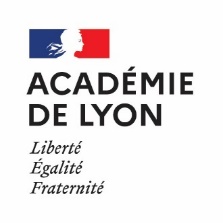 CAP ESTHÉTIQUE COSMÉTIQUE PARFUMERIE CCF - Épreuve EP2 : TECHNIQUES ESTHETIQUES LIEES AUX PHANERESCAP ESTHÉTIQUE COSMÉTIQUE PARFUMERIE CCF - Épreuve EP2 : TECHNIQUES ESTHETIQUES LIEES AUX PHANERESCAP ESTHÉTIQUE COSMÉTIQUE PARFUMERIE CCF - Épreuve EP2 : TECHNIQUES ESTHETIQUES LIEES AUX PHANERESCentre de formation : Centre de formation : Centre de formation : Session 20…Sujet N° ..Elève  Nom :                                             Prénom :                                         Classe : Nom :                                             Prénom :                                         Classe : Nom :                                             Prénom :                                         Classe : Nom :                                             Prénom :                                         Classe : Situation professionnellePREMIERE PARTIE Après avoir pris connaissance de la situation professionnelle, vous disposez de 30 minutes pour répondre aux questions du « Document réponses ».DEUXIEME PARTIE Vous disposez de 2 heures pour réaliser : ?? ?? ??Elève  Nom :                                             Prénom :                                         Classe : DOCUMENT RÉPONSE(à restituer à l’issue des 30 minutes)DOCUMENT RÉPONSE(à restituer à l’issue des 30 minutes)